Ситуационный план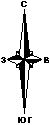 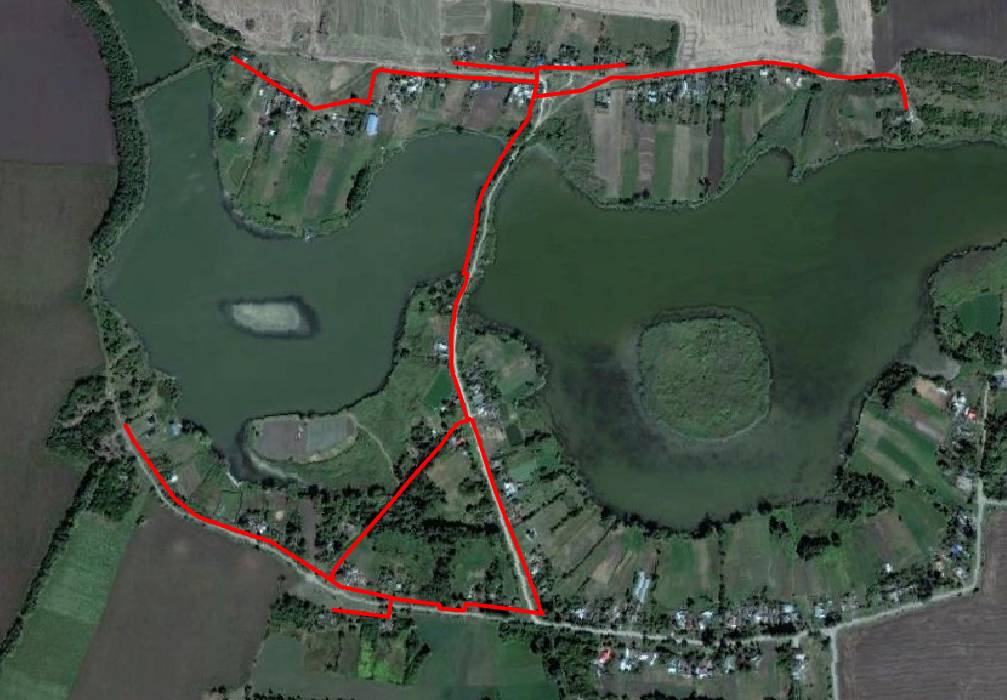                                       проектируемый распределительный газопровод низкого давления